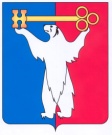 АДМИНИСТРАЦИЯ ГОРОДА НОРИЛЬСКАКРАСНОЯРСКОГО КРАЯПОСТАНОВЛЕНИЕ03.07.2015                                             г. Норильск                                                 № 348О внесении изменений в постановление Администрации города Норильска от 24.06.2013 № 295 На основании Закона Красноярского края от 09.04.2015 № 8-3320 «О внесении изменений в статьи 2 и 3 Закона края «О представлении гражданами, претендующими на замещение должностей муниципальной службы, замещающими должности муниципальной службы и муниципальные должности, сведений о доходах, об имуществе и обязательствах имущественного характера, а также о представлении лицами, замещающими должности муниципальной службы и муниципальные должности, сведений о расходах»,ПОСТАНОВЛЯЮ:1. Внести в Порядок размещения сведений о доходах, расходах, об имуществе и обязательствах имущественного характера муниципальных служащих Администрации города Норильска, а также их супруги (супруга) и несовершеннолетних детей на официальном сайте муниципального образования город Норильск в информационно-телекоммуникационной сети Интернет, утвержденный постановлением Администрации города Норильска от 24.06.2013 №295 (далее – Порядок), следующие изменения:	1.1.  в подпункте «а» пункта 1 Порядка слова «, территориальных исполнительно-распорядительных и функциональных органах» исключить;1.2. подпункт «б» пункта 1 Порядка изложить в следующей редакции:«б) об источниках получения средств, за счет которых совершены сделки (совершена сделка) по приобретению земельного участка, другого объекта недвижимости, транспортного средства, ценных бумаг, акций (долей участия, паев в уставных (складочных) капиталах организаций), если общая сумма таких сделок превышает общий доход муниципального служащего и его супруги (супруга) за три последних года, предшествующих отчетному периоду (далее – сведения об источниках получения средств).»;1.3. пункт 2 Порядка изложить в следующей редакции:«2. Муниципальные служащие ежегодно не позднее 30 апреля года, следующего за отчетным периодом (с 1 января по 31 декабря), предоставляют в кадровую службу, ведущую их личные дела, сведения о доходах, о своих расходах, а также о расходах своих супруги (супруга) и несовершеннолетних детей по каждой сделке по приобретению земельного участка, другого объекта недвижимости, транспортного средства, ценных бумаг, акций (долей участия, паев в уставных (складочных) капиталах организаций), совершенной им, его супругой (супругом) и (или) несовершеннолетними детьми в течение календарного года, предшествующего году представления сведений (далее - отчетный период), если общая сумма таких сделок превышает общий доход данного лица и его супруги (супруга) за три последних года, предшествующих отчетному периоду, и об источниках получения средств, за счет которых совершены эти сделки (далее - сведения о расходах), по форме, которая установлена для представления сведений о расходах государственными гражданскими служащими Красноярского края.».2. Приложение к Порядку изложить в редакции согласно приложению к настоящему постановлению.3. Начальнику Управления по персоналу Администрации города Норильска:3.1. не позднее семи рабочих дней со дня вступления в силу настоящего постановления, а в случаях временного отсутствия (нахождения в отпуске, служебной командировке, временной нетрудоспособности и др.) - в течение трех рабочих дней после выхода на работу ознакомить под роспись с настоящим постановлением заместителей Руководителя Администрации города Норильска, руководителей структурных подразделений Администрации города Норильска;3.2. приобщить копии листов ознакомления работников Администрации города Норильска, указанных в пункте 3.1 настоящего постановления, к материалам личных дел соответствующих работников Администрации города Норильска.4. Руководителям структурных подразделений Администрации города Норильска:4.1. не позднее семи рабочих дней со дня вступления в силу настоящего постановления, а в случаях временного отсутствия (нахождения в отпуске, служебной командировке, временной нетрудоспособности и др.) - в течение трех рабочих дней после выхода на работу ознакомить под роспись работников возглавляемых ими структурных подразделений с настоящим постановлением;4.2. листы ознакомления работников возглавляемых ими структурных подразделений с настоящим постановлением направить в соответствующую кадровую службу для приобщения к материалам личных дел соответствующих работников.5. Опубликовать настоящее постановление в газете «Заполярная правда» и разместить его на официальном сайте муниципального образования город Норильск.6. Настоящее постановление вступает в силу после его официального опубликования в газете «Заполярная правда». Руководитель Администрации города Норильска                                Е.Ю. ПоздняковПриложение к постановлению Администрации города Норильскаот « 03 »  07.2015 № 348                                                                              Приложение к Порядку размещения сведений о доходах, расходах, об имуществе и обязательствах имущественного характера муниципальных служащих Администрации города Норильска, а также их супруги (супруга) и несовершеннолетних детей на официальном сайте муниципального образования город Норильск в информационно-телекоммуникационной сети Интернет, утвержденному постановлением Администрации города Норильска от 24.06.2013№ 295Сведенияо доходах, об имуществе и обязательствах имущественногохарактера, об источниках получения средств, за счет которыхсовершены сделки (совершена сделка), муниципальных служащих Администрации города Норильска, а также их супруги (супруга)и несовершеннолетних детейза ______ год по состоянию на 31 декабря 20__ годаРуководитель кадровой службы _______________________________                                                                                   Ф.И.О.--------------------------------<1> Графа заполняется в случае совершения сделок (совершения сделки) по приобретению земельного участка, другого объекта недвижимости, транспортного средства, ценных бумаг, акций (долей участия, паев в уставных (складочных) капиталах организаций), если общая сумма таких сделок превышает общий доход муниципального служащего и его супруги (супруга) за три последних года, предшествующих отчетному периодуФамилия, имя, отчество      (указывается толькомуниципального    служащего)     ДолжностьОбщая сумма доходаза год,  тыс.  руб. Перечень объектов недвижимости, принадлежащих на праве       собственности          Перечень объектов недвижимости, принадлежащих на праве       собственности          Перечень объектов недвижимости, принадлежащих на праве       собственности          Перечень объектов недвижимости, находящихся в пользовании    Перечень объектов недвижимости, находящихся в пользовании    Перечень объектов недвижимости, находящихся в пользовании    Перечень  транспортных средств,  вид, марка Источник получениясредств, за счет которых была совершенасделка  <1>Фамилия, имя, отчество      (указывается толькомуниципального    служащего)     ДолжностьОбщая сумма доходаза год,  тыс.  руб. вид объекта недвижимостиплощадь кв. м страна   расположениявид объекта недвижимостиплощадь кв. м страна   расположенияПеречень  транспортных средств,  вид, марка 1. Муниципального  служащего          2. Супруги  (супруга)          3.Несовершеннолетнегоребенка            